oznaczenie sprawy: TE.341.1.23.2020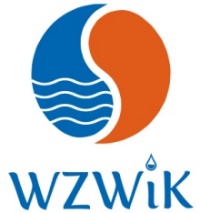 Pieczęć zamawiającegoZbiorcze zestawienie ofertotwartych w dniu 21.12.2020 r. o  godz. 11.05 w postępowaniu prowadzonym w trybie rozeznania cenowego pn.: Dostawa transportem własnym węgla - ekogroszku workowanego pakowanego po 25 kg suchego w ilości ok. 20 t       do Włoszczowskiego Zakładu Wodociągów i Kanalizacji   Sp. z o.o., ul. Wiejska 55 we Włoszczowie.21.12.2020 r....................................................... 	21.12.2020 r....................................................... (podpis osoby sporządzającej protokół)						                                                   (data i podpis kierownika zamawiającego) Numer ofertyNazwa (firma)Adres wykonawcyŁączna wartość zamówienia brutto (zł)Termin wykonania przedmiotu zamówienia 1„WĘGLOPASZ” Sp. z o.o.ul. Piątkowska 149/660-648 Poznań14 746,7212 miesięcy od daty podpisania umowy2FIRMA HANDLOWO USŁUGOWA „DIANA”Szczerek SławomirWólka Kłucka 20126-080 Mniów14 659,8812 miesięcy od daty podpisania umowy3ZP CARBON Jakub Stępieńul. Kasztanowa 426-065 Piekoszów16 599, 8312 miesięcy od daty podpisania umowy